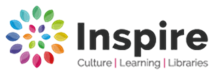 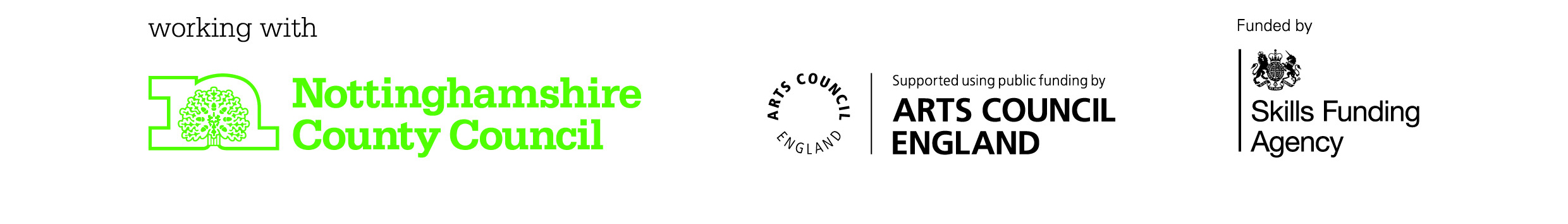 2021 1Pleasley – Mansfield The Mobile Library will be visiting on the following dates:Tuesdays26th Jan         20th April	 13th July            05th Oct            25th January 202223rd Feb        18th May	 10th Aug            02nd Nov                          23rd Mar        15th June            07th Sept          30th Nov   	                    For information about requested titles or particular items of stock, please contact: Kirkby Library Tel No:   01623 677200E-mail kirkby.library@inspireculture.org.uk 